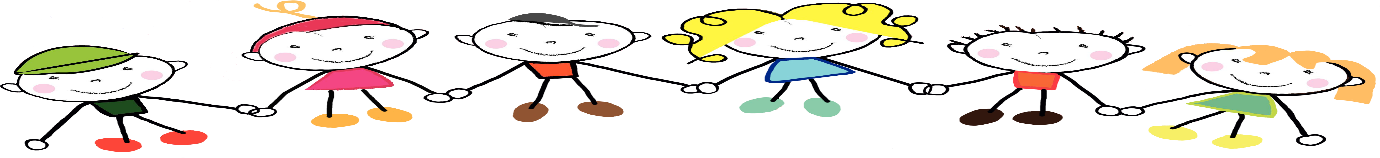 Cared For Children’s Health Team